Αγαπητοί μου μαθητές, Οι συνθήκες που ζούμε όλοι μας το τελευταίο διάστημα είναι ιδιαίτερες... Ας προσπαθήσουμε να διατηρήσουμε αυτή τη μορφή επικοινωνίας  μέχρι να ομαλοποιηθεί η κατάσταση και να επιστέψουμε στην καθημερινότητά μας. Το μάθημα που έχετε να μελετήσετε είναι από το βιβλίο της Βιολογίας  Β και Γ Γυμνασίου  και δεν θα μπορούσε να είναι πιο επίκαιρο! Για τυχόν απορίες που θα προκύψουν, καθώς και τις απαντήσεις των εργασιών σας, μπορείτε να επικοινωνήσετε μαζί μου στο  g.zafiropoulou@gmail.com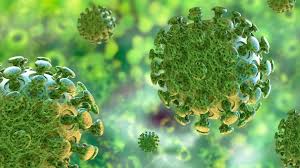 	                                                     COVID-194.2  Ασθένειες- Παθογόνοι μικροοργανισμοί και ασθένειεςΑπό το σχολικό σας βιβλίο Βιολογία  Β΄ και Γ΄ γυμνασίου να μελετήσετε τις σελίδες 78, 79 και  80,  και στη συνέχεια να  ασχοληθείτε με την εργασία  που ακολουθεί:Συνοπτικά το κείμενο του βιβλίου:Παράγοντες που προκαλούν ασθένειες στον άνθρωπο  μπορούν να είναι:Περιβαλλοντικοί Παθογόνοι μικροοργανισμοί (ιοί, βακτήρια, μύκητες και πρωτόζωα)Ψυχολογικές διαταραχέςΚληρονομικές δυσλειτουργίεςΟ τρόπος ζωής ή συμπεριφοράς  Στα τέλη του 19ου αιώνα, χάρη στο έργο δύο σημαντικών ερευνητών του  Λουί Παστέρ και του Ρόμπερτ Κωχ, αποδείχτηκε  ότι η αιτία πολλών ασθενειών ήταν   κάποιοι μικροοργανισμοί. (Σήμερα γνωρίζουμε ότι δεν προκαλούν ασθένειες  όλοι οι μικροοργανισμοί. Αντίθετα κάποιοι από αυτούς είναι χρήσιμοι για τον άνθρωπο).Οι μικροοργανισμοί που προκαλούν κάποια ασθένεια ονομάζονται παθογόνοι.Ο οργανισμός (π.χ. ο άνθρωπος)  μέσα στον οποίο εισέρχεται ένας παθογόνος μικροοργανισμός ονομάζεται ξενιστής.Μόλυνση ονομάζουμε την είσοδο ενός παθογόνου μικροοργανισμού στον ξενιστή.Μολυσματική ασθένεια χαρακτηρίζεται  η ασθένεια που μπορεί να μεταδοθεί από ένα άτομο σε ένα άλλο άτομο. Συμπτώματα μίας ασθένειας ονομάζονται οι αντιδράσεις του οργανισμού όταν ασθενεί (π.χ.βήχας, πυρετός, κτλ.).Ο χρόνος που μεσολαβεί μεταξύ της μόλυνσης και της εμφάνισης των πρώτων συμπτωμάτων της ασθένειας, ονομάζεται περίοδος επώασης του μικροοργανισμού.Η εξέταση των συμπτωμάτων μπορεί να οδηγήσει  τον γιατρό στην διάγνωση, δηλαδή στην αναγνώριση της ασθένειας.Όταν έχουμε την εμφάνιση πολλών κρουσμάτων μίας ασθένειας σε μικρό χρονικό διάστημα, τότε λέμε ότι έχουμε επιδημία.Όταν μία ασθένεια εξαπλωθεί σε πολλές χώρες του κόσμου, τότε μιλάμε για πανδημία.Εργασία Να αναζητήσετε πληροφορίες στο διαδίκτυο για τον COVID-19 και να  προσπαθήσετε να απαντήσετε στα παρακάτω ερωτήματα:α. Σε ποια κατηγορία παθογόνων μικροοργανισμών ανήκει ο  COVID-19;β. Ποιος είναι ο ξενιστής του;γ. Τι σημαίνει ότι ένας άνθρωπος μολύνθηκε από COVID-19 και με ποιο τρόπο μπορεί να συμβεί αυτό;δ. Γιατί χαρακτηρίζεται  μολυσματική ασθένεια;ε. Ποια είναι τα συμπτώματα της ασθένειας;στ. Πώς γίνεται η διάγνωση της νόσου;ζ. Ποια είναι η περίοδος επώασης του παθογόνου  μικροοργανισμού;η. Η ασθένεια χαρακτηρίζεται  σαν επιδημία ή πανδημία. Να το αιτιολογήσετε.θ. Υπάρχει θεραπεία σήμερα για την νόσο;ι. Ποια είναι τα μέτρα πρόληψης που πρέπει να λαμβάνει ατομικά ο καθένας μας για να μη μολυνθεί και  τι πρέπει να κάνει, στην περίπτωση που έχει μολυνθεί, για  να μειώσει τη διασπορά του μολυσματικού παράγοντα στην κοινότητα;Επιπλέον, οι μαθητές της Β τάξης μπορούν  να ασχοληθούν  με τις ασκήσεις 1, 2, 3 και 5 που βρίσκονται στη σελίδα 83 του σχολικού  τους  βιβλίου. 	Καλό διάβασμα!